29. týdenní plán  od 16.3. – 20.3. – DISTANČNÍ VÝUKA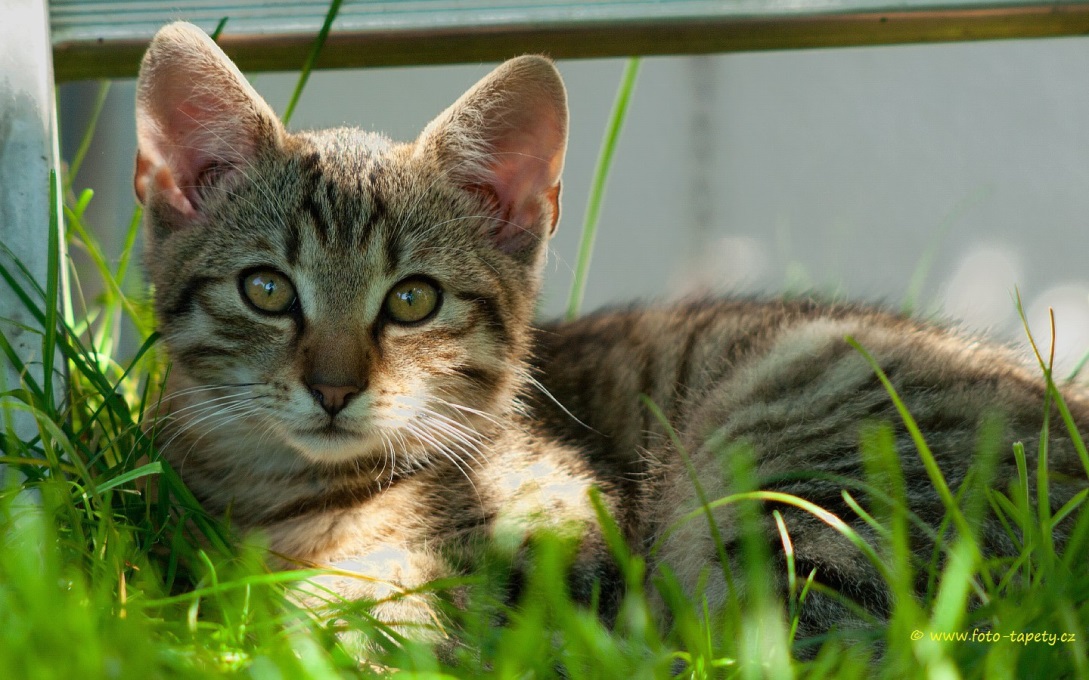 Předmět               Učivo  Poznámky              JČProcvičujte si cokoli z jazyka českého – využijte vaše domácí pracovní sešity, nebo si najeďte na internet na stránky učiva JČ (ŠKOLÁKOV, CVIČENÍ ONLINE, PRAVOPISNĚ, KAMINET, UMÍME ČESKY, MOJE ČEŠTINA).Nepovinné učivoNové učivo – Číslovky !!!!Pracovní list č.1Pracovní list č.2Pracovní list č.3Přečti si pomalu text Pracovního listu k číslovkám a barevným zvýrazňovačem vyznač druhy číslovek. Těchto 6 druhů se nauč. Zároveň se nauč i příklady !!!! Přečti si pomalu text pokus se splnit úkol.Pracovní list si vytiskni a zakládej do složky JČ. Úkol splň na zadní stranu papíru.Kdo nemáte možnost tisku, úkol splňte do školního záznamníčku. Procvič si IxY, přídavná jména, synonyma a mluvnické kategorie podstatných jmen a sloves.     ČT SUDÝ TÝDENČti knihu, kterou máš rozečtenu a připravenu pro zápis do ČTENÁŘSKÉHO DENÍKU.        SL LICHÝ TÝDENPracuj na slohové práci do soutěže SVĚT OČIMA DĚTÍ – témata jsou NE KAŽDÝ JE TVŮJ KAMARÁD nebo MOBILNÍ TELEFONY A NEPOZORNOST. K odevzdání má být 17.4. Práce mi můžeš zaslat na emailovou adresu ke kontrole!!!VLUčivo o krajích se probíralo ve 4.ročníku.  V 5.ročníku se přidávají informace o zemědělství a průmyslu.Učivo o krajích procvičuj doma s mapou ČR a využij i internet ŠKOLÁKOV.Učebnice str.6 – KRAJE: přečti, do sešitu zaznamenej odstavec (Už víte, že). V mapce ČR se zorientuj a procvič si kraje. Pracuj i s mapou.Učebnice str.7 + 8 – PRAHA, STŘEDOČESKÝ KRAJ: přečti, do sešitu si zaznamenej zápis podle osnovy:KrajKrajské městoDalší velká městaPolohaPovrchVodstvoZemědělstvíPrůmyslZajímavostiDomácíPříprava+informacePřipravuj se na písemné opakování kapitoly o zájmenech, po návratu do školy se domluvíme na termínu.  Zahájili jsme novou literární slohovou soutěž na téma SVĚT OČIMA DĚTÍ.  Zúčastní se všichni žáci 5.B. Více informací najdete na samostatném plánu v kontaktech Horníkové, nebo na papíře A4, který si žáci přinesli domů. Odevzdávat mohou žáci do 17.4., pak budu zasílat do Prahy.